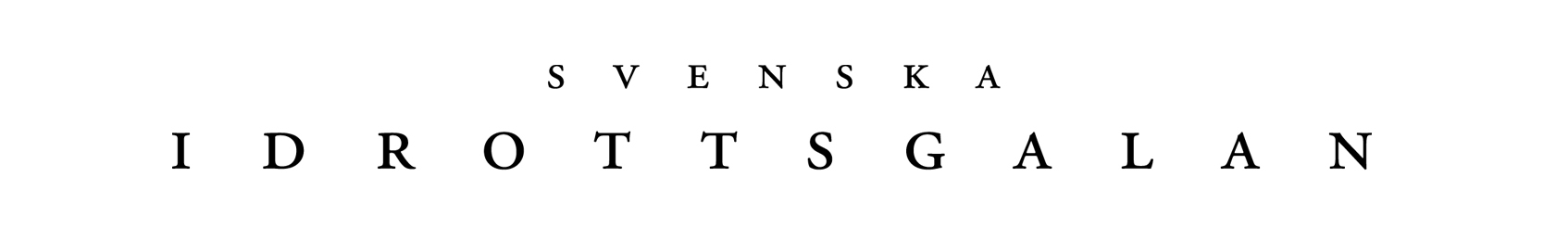 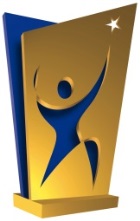 De har allt att vinna under Svenska Idrottsgalan Nomineringsjuryn för Svenska Idrottsgalan 2016 har sammanträtt. Efter långa och intensiva diskussioner lyckades juryn till slut enas om kandidaterna till Idrottsakademins priser.Årets jurymöte var tuffare än på många år, säger juryns ordförande Lasse Granqvist.            Att ställa idrottsprestationer mot varandra är alltid vanskligt, men vi är nöjda med nomineringarna, avslutar Granqvist.Svenska Idrottsgalan äger rum i Ericsson Globe den 25 januari, 2016 och direktsänds i                 SVT1 kl: 20:00 – 22:30, samt i SVT Play och i Sveriges Radio. De nominerade är:ÅRETS KVINNLIGA IDROTTAREFrida Hansdotter – AlpintCharlotte Kalla – LängdskidorSofia Mattsson – BrottningSarah Sjöström – SimningÅRETS MANLIGE IDROTTAREZlatan Ibrahimović – FotbollBadou Jack – BoxningJonas Leandersson – OrienteringJohan Olsson – LängdskidorÅRETS PRESTATIONJennie Johansson – SimningCharlotte Kalla – LängdskidorSarah Sjöström – SimningU21-landslaget, herrar – FotbollÅRETS NYKOMLING & LILLA BRAGDGULDETStina Blackstenius – FotbollIsabelle Haak – VolleybollKhaddi Sagnia – FriidrottElias Ymer – TennisÅRETS LAGHerrlandslaget – SpeedwayLag Niklas Edin – CurlingLagkapp medley, damer – SimningU21-landslaget, herrar – FotbollÅRETS LEDARE i samarbete med TT NyhetsbyrånHåkan Ericson – FotbollRikard Grip – LängdskidorLars Lagerbäck – FotbollUlrika Sandmark – SimningÅrets nomineringsjury består av: Claes-Göran Bengtsson – journalist och idrottsstatistikerLasse Granqvist (ordförande) – journalist TV4/C MoreAnna-Karin Kammerling – simningAnnichen Kringstad – orientering Anders Lindblad – sportkrönikör SvDEric Lundin – journalistPeter Lundin – IdrottsgalanLars Markusson – sportchef TT NyhetsbyrånPeter Mattsson – elitidrottschef RFFrida Nordstrand – journalist ViasatPeter Reinebo – verksamhetschef SOKMalin Swedberg – fotboll Petra Thorén – journalist AftonbladetMaria Wallberg – journalist SVTEmelie Öhrstig – längdskidor och cykelDe nominerade till Årets Ledare är framtagna av TT Nyhetsbyrån baserat på en omröstning bland sportchefer på svenska tidningar, radio- och TV-kanaler.Utöver ovan nämda priser delas även Radiosportens Jerringpris och SvD:s Bragdguld ut vid Svenska Idrottsgalan.För ytterligare information, vänligen kontakta: Presskontakt Idrottsgalan – Linda HirschfeldE-post: hirschfeld@idrottsgalan.seMobil: 0701 04 57 62Leroy Media  producerar och driver Svenska Idrottsgalan.Svenska Idrottsgalan är en av Sveriges största och mest prestigefulla galor. Här samlas den svenska idrottspubliken och en enad idrottsrörelse vid en direktsänd ceremoni, där det gångna idrottsåret summeras och framstående idrottsprestationer belönas. Svenska Idrottsgalan äger rum i januari varje år och lockar närmare 7000 gäster till Ericsson Globe. Galan direktsänds i SVT1och följs av cirka två miljoner tittare. Galan sänds även i SVT Play och i Sveriges Radio.www.idrottsgalan.se	#idrottsgalan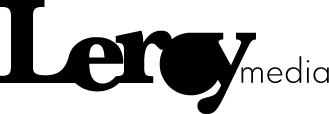 